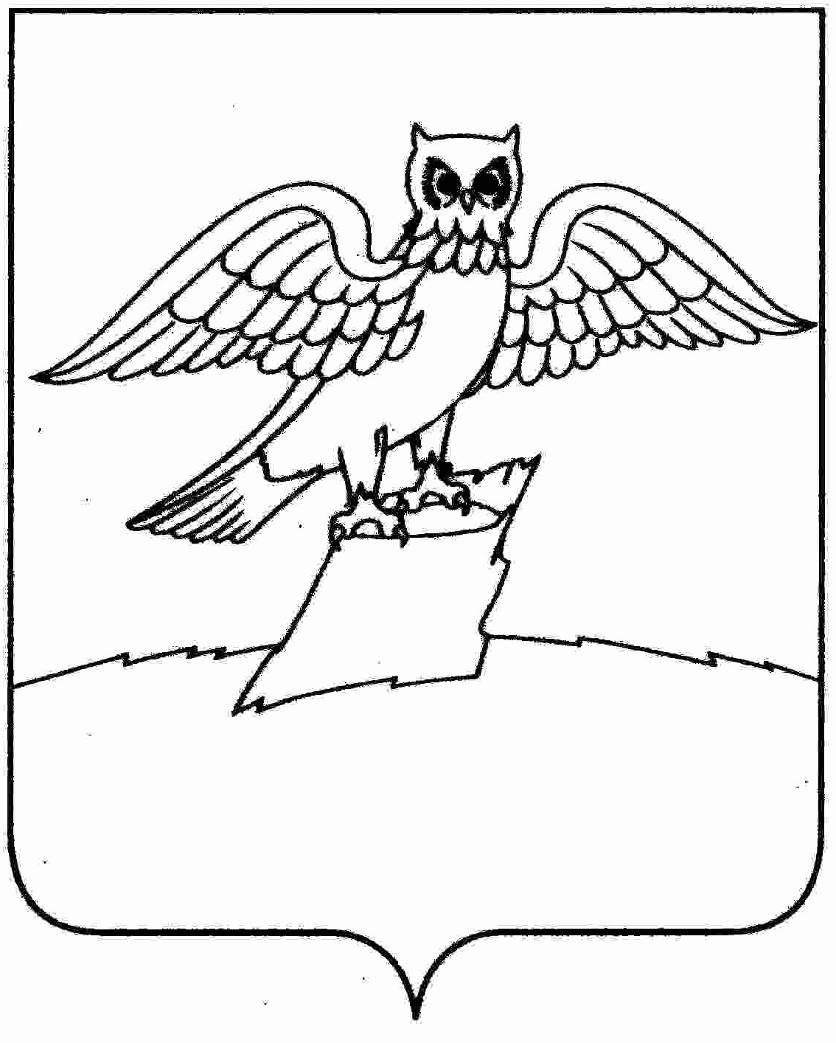 АДМИНИСТРАЦИЯ ГОРОДА КИРЖАЧКИРЖАЧСКОГО РАЙОНАП О С Т А Н О В Л Е Н И Е   28.05.2020                                                                             № 298              Об утверждении  Плана мероприятий по росту доходного потенциала  муниципального образования город Киржач Киржачского района  и оптимизация расходов бюджета  муниципального образования город Киржач на 2020-2022 годы      В  целях   исполнения постановления администрации Киржачского района от 19.05.2020 № 461 «Об утверждении мероприятий по росту доходного потенциала Киржачского района и оптимизации расходов бюджета муниципального образования Киржачский район на 2020-2022 годы»П О С Т А Н О В Л Я Ю:1.Утвердить  План мероприятий по росту доходного потенциала города Киржач Киржачского района на 2020-2022 годы ( далее – План) согласно приложению.2. Органам исполнительной власти города Киржач Киржачского района, отделам администрации города Киржач Киржачского района, муниципальным бюджетным и казенным учреждениям, подведомственным администрации города Киржач Киржачского района, ответственным за выполнение мероприятий, указанных в Программе, утвержденной настоящим постановлением:- обеспечить выполнение мероприятий в установленные сроки;-  не позднее 10 июля 2020 года, 10 октября 2020 года, 20 января 2021 года  представлять в финансовый  отдел администрации  города Киржач Киржачского района информацию о ходе выполнения мероприятий согласно установленным критериям оценки результатов и их значений.3.Финансовому отделу администрации города Киржач Киржачского района представлять в финансовое управление администрации Киржачского района отчет о реализации Плана не позднее 12 июля 2020 года, 12 октября 2020 года, 22 января 2021 года.        4. Признать утратившим силу постановление  главы города Киржач от 20.03.2018 № 123 «Об утверждении Программа оптимизации расходов бюджета муниципального образования город Киржач Киржачского района Владимирской области на 2018-2020 годы».       5.  Настоящее постановление вступает в силу с даты принятия.       6. Контроль за исполнением настоящего постановления возложить на финансовый  отдел администрации  города Киржач Киржачского района.Глава администрации                                                       Н.В. СкороспеловаПриложениек  постановлению главы города                                                  от 28.05.2020 № 298               План мероприятий по росту доходного потенциала города Киржач Киржачского района  и  оптимизации расходов бюджета муниципального образования город Киржач Киржачского района Владимирской области на 2020-2022 годыНаименование мероприятияОтветственные за выполнение мероприятияСрок исполне-нияКритерии оценки результатов выполнения планаФорма отчетностиЗначение  критерияЗначение  критерияЗначение  критерияЗначение  критерияНаименование мероприятияОтветственные за выполнение мероприятияСрок исполне-нияКритерии оценки результатов выполнения планаФорма отчетности2020 год2021 год2022 год2022 год1.Меры по увеличению поступлений налоговых и неналоговых доходовМеры по увеличению поступлений налоговых и неналоговых доходовМеры по увеличению поступлений налоговых и неналоговых доходовМеры по увеличению поступлений налоговых и неналоговых доходовМеры по увеличению поступлений налоговых и неналоговых доходовМеры по увеличению поступлений налоговых и неналоговых доходовМеры по увеличению поступлений налоговых и неналоговых доходовМеры по увеличению поступлений налоговых и неналоговых доходовМеры по увеличению поступлений налоговых и неналоговых доходов1.1.Вовлечение в налоговый оборот объектов недвижимости, включая земельные участки, в том числе:- уточнение сведений об объектах недвижимости;- актуализация результатов государственной кадастровой оценки объектов недвижимости;- предоставление сведений о земельных участках и иных объектах недвижимости в рамках информационного обмена;- проведение муниципального земельного контроля;- выявление собственников земельных участков и другого недвижимого имущества и привлечение их к налогообложению;- содействие в оформлении прав собственности  на земельные участки и имущество физических лицОтдел по имуществу и землеустройству администрации города Киржач2020-2022 годыОбъем дополнительных поступлений по налогу на имущество физических лиц и земельному налогу  (тыс.рублей)Форма  отчетности- 5-МН «Отчет о налогооблагаемой базе и структуре начислений по местным налогам»Отчет по  «дорожным картам»1000,01000,01000,01000,01.2.Проведение мероприятий по установлению эффективных ставок арендной платы за сдаваемое в аренду имущество  муниципального образования и земельные участки, находящиеся в муниципальной собственностиОтдел по имуществу и землеустройству администрации города Киржач2020-2022 годыУвеличение поступления арендной платы за имущество и земельные участки в бюджет города Киржач к уровню поступлений года, предшествующего  отчетному, не менее 2%, (тыс.рублей)Форма отчетности- 0503117 «Отчет об исполнении  бюджета»Аналитическая записка10,010,010,010,02Мероприятия по оптимизации расходов на муниципальную службуМероприятия по оптимизации расходов на муниципальную службуМероприятия по оптимизации расходов на муниципальную службуМероприятия по оптимизации расходов на муниципальную службуМероприятия по оптимизации расходов на муниципальную службуМероприятия по оптимизации расходов на муниципальную службуМероприятия по оптимизации расходов на муниципальную службуМероприятия по оптимизации расходов на муниципальную службуМероприятия по оптимизации расходов на муниципальную службу2.1.Действие нормативов формирования  расходов на содержание органов местного самоуправленияАдминистрация города Киржач Киржачского района Владимирской области2020-2022 годыНаличие нормативного акта, устанавливающего нормативы формирования расходов на содержание органов местного самоуправленияПостановление администрации Киржачского районадададада3Мероприятия по оптимизации бюджетной сетиМероприятия по оптимизации бюджетной сетиМероприятия по оптимизации бюджетной сетиМероприятия по оптимизации бюджетной сетиМероприятия по оптимизации бюджетной сетиМероприятия по оптимизации бюджетной сетиМероприятия по оптимизации бюджетной сетиМероприятия по оптимизации бюджетной сетиМероприятия по оптимизации бюджетной сети3.1.Непревышение значений целевых показателей заработной платы, установленных в  планах мероприятий («дорожных картах») изменений в отраслях  социальной сферы, направленных на повышение эффективности в отраслях социальной сферы, культуры, в части использования показателя среднемесячного дохода от трудовой деятельности и обеспечения уровня номинальной заработной платы в среднем по отдельным категориям работников бюджетной сферы в размерах на уровне, достигнутом в 2019 годуАдминистрация города Киржач Киржачского района Владимирской области;Отдел по социальной и молодежной политике МКУ «Управление городским хозяйством»2018-2020 годыОбеспечение значения показателя «Соотношение средней заработной платы работников учреждений к среднемесячной начисленной заработной плате наемных работников в организациях, у индивидуальных предпринимателей и физических лиц  (среднемесячный доход от трудовой деятельности) во Владимирской области (%)Форма федерального статистического наблюдения № ЗП -культура100,0100,0100,0100,03.2.Увеличение объема  расходов за счет доходов от внебюджетной деятельности бюджетных учреждений, эффективное использование бюджетными учреждениями муниципального имуществаАдминистрация города Киржач Киржачского района Владимирской области;Отдел по социальной и молодежной политике МКУ «Управление городским хозяйством»Форма 0503737 «Отчет об исполнении учреждений плана  его финансово-хозяйственной деятельности»Форма 0503737 «Отчет об исполнении учреждений плана  его финансово-хозяйственной деятельности»3.2.Увеличение объема  расходов за счет доходов от внебюджетной деятельности бюджетных учреждений, эффективное использование бюджетными учреждениями муниципального имущества-учреждения культуры2020-2022 годыУвеличение доходов от оказания платных услуг (тыс.рублей)Форма 0503737 «Отчет об исполнении учреждений плана  его финансово-хозяйственной деятельности»Форма 0503737 «Отчет об исполнении учреждений плана  его финансово-хозяйственной деятельности»900,0900,0900,0900,03.2.Увеличение объема  расходов за счет доходов от внебюджетной деятельности бюджетных учреждений, эффективное использование бюджетными учреждениями муниципального имущества-учреждения физической культуры и спорта2020-2022 годыУвеличение доходов от оказания платных услуг (тыс.рублей)Форма 0503737 «Отчет об исполнении учреждений плана  его финансово-хозяйственной деятельности»Форма 0503737 «Отчет об исполнении учреждений плана  его финансово-хозяйственной деятельности»165,0165,0165,0165,04.Совершенствование системы закупок для муниципальных нуждСовершенствование системы закупок для муниципальных нуждСовершенствование системы закупок для муниципальных нуждСовершенствование системы закупок для муниципальных нуждСовершенствование системы закупок для муниципальных нуждСовершенствование системы закупок для муниципальных нуждСовершенствование системы закупок для муниципальных нуждСовершенствование системы закупок для муниципальных нуждСовершенствование системы закупок для муниципальных нужд4.1.Повышение эффективности осуществления закупок товаров, работ, услуг для обеспечения нужд муниципальных учрежденийМуниципальные бюджетные учреждения города 2020-2022 годыЭкономия в результате применения конкурентных способов закупки, (тыс.рублей)Аналитическая закупка50,050,050,050,04.2.Повышение эффективности осуществления закупок товаров, работ, услуг для обеспечения нужд муниципальных учрежденийМКУ «Управление городским хозяйством» города 2020-2022 годыЭкономия в результате применения конкурентных способов закупки, (тыс.рублей)Аналитическая закупка70,070,070,070,03.3.Контролировать эффективность хозяйственной  деятельности муниципальных унитарных предприятийАдминистрация города Киржач Киржачского района Владимирской области2020-2022 годыБюджетный эффект( тыс.рублей)Решение Совета народных депутатов города Киржач Киржачского района Владимирской области200,0200,0200,0200,04.4.Установить в Порядке формирования муниципального задания и финансового обеспечения выполнения муниципального задания правила и сроки возврата субсидии в объеме, соответствующем показателям муниципального задания, которые не были достигнутыФинансовый отдел администрации города2020-2022 годыНаличие нормативного правового актаПостановление администрации городадададада5.Оптимизация инвестиционных расходов, субсидий юридическим лицам и дебиторской задолженностиОптимизация инвестиционных расходов, субсидий юридическим лицам и дебиторской задолженностиОптимизация инвестиционных расходов, субсидий юридическим лицам и дебиторской задолженностиОптимизация инвестиционных расходов, субсидий юридическим лицам и дебиторской задолженностиОптимизация инвестиционных расходов, субсидий юридическим лицам и дебиторской задолженностиОптимизация инвестиционных расходов, субсидий юридическим лицам и дебиторской задолженностиОптимизация инвестиционных расходов, субсидий юридическим лицам и дебиторской задолженностиОптимизация инвестиционных расходов, субсидий юридическим лицам и дебиторской задолженностиОптимизация инвестиционных расходов, субсидий юридическим лицам и дебиторской задолженности5.1.Сокращение объемов незавершенного строительстваАдминистрация города Киржач2020-2022 годыАнализ и использование информации при подготовке бюджета на 2021 годАналитическая запискадададада6.Меры по сокращению муниципального долгаМеры по сокращению муниципального долгаМеры по сокращению муниципального долгаМеры по сокращению муниципального долгаМеры по сокращению муниципального долгаМеры по сокращению муниципального долгаМеры по сокращению муниципального долгаМеры по сокращению муниципального долгаМеры по сокращению муниципального долга6.1.Обеспечение привлечения в бюджет кредитов от кредитных организаций исключительно по ставкам на уровне не более чем уровень ключевой ставки, установленный Центральным банком Российской Федерации, увеличенный на 1 процент годовыхФинансовый отдел администрации города2020-2022 годыСтавка процента по кредитуАукционная документация и (или) муниципальный контрактСтавка по кредиту <=(ключевая ставка + процент годовых)Ставка по кредиту <=(ключевая ставка + процент годовых)Ставка по кредиту <=(ключевая ставка + процент годовых)Ставка по кредиту <=(ключевая ставка + процент годовых)6.2.Утверждение администрацией города долговой политики города на очередной финансовый год и плановый периодФинансовый отдел администрации города2020-2022 годыНаличие утвержденной долговой политикиПостановление администрации городадададада